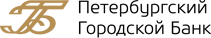 Акционерное общество «ПЕТЕРБУРГСКИЙ ГОРОДСКОЙ БАНК»ПОРУЧЕНИЕ №__на продажу за наличные рубли иностранной валюты на внутреннем валютном рынке РФ для физических лицг. Санкт–Петербург					         “____” ________________ 20__г.Поручаю АО «ГОРБАНК» осуществить продажу средств в иностранной валюте за наличные рубли и списать с моего счета сумму продаваемых валютных средств на нижеследующих условиях:Срок действия заявки с “___” _______________ 20__ г. по “___” _______________ 20__ г.С действующими на момент подписания настоящего Поручения «Тарифами вознаграждения и ставками АО «ГОРБАНК» за обслуживание физических лиц» и «Правилами проведения операций покупки/продажи иностранной валюты в безналичной форме» ознакомлен(-а) и согласен(-а).______________		____________________________        (Ф.И.О.)Отметка БАНКАФ.И.О.:Ф.И.О.:Ф.И.О.:Ф.И.О.:Ф.И.О.:Паспорт:Паспорт:Паспорт:Паспорт:Телефон:Счет физ. лица в иностранной валютеСчет физ. лица в иностранной валютеСчет физ. лица в иностранной валюте№№_________Код валюты_________Вид валютыСумма продажи(Цифрами и прописью)Назначение платежа:Назначение платежа:Продажа иностранной валютыПродажа иностранной валютыПродажа иностранной валютыКодВалютыСумма продажи в иностранной валютеКурс сделки( в рублях)Сумма в рублях